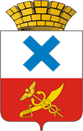 Администрация Городского округа «город Ирбит»Свердловской областиПОСТАНОВЛЕНИЕот  12  мая  2023 года № 709-ПАг. ИрбитО внесении изменений в постановление администрации Городского округа «город Ирбит» Свердловской области от 26.04.2023 № 619-ПА «Об установлении особого противопожарного режима на территории Городского округа «город Ирбит» Свердловской области» В соответствии с Федеральным законом от 06 октября 2003 года № 131-ФЗ «Об общих принципах организации местного самоуправления в Российской Федерации», с целью актуализации правовых актов администрации Городского округа «город Ирбит» Свердловской области, руководствуясь статьей 30 Устава Городского округа «город Ирбит» Свердловской области, администрация Городского округа «город Ирбит» Свердловской областиПОСТАНОВЛЯЕТ: 1. Внести изменения в постановление администрации Городского округа «город Ирбит» Свердловской области от 26.04.2023 № 619-ПА «Об установлении особого противопожарного режима на территории Городского округа «город Ирбит» Свердловской области», изложив подпункты 4 и 11 пункта 2 в новой редакции:«4) проведение пожароопасных работ, за исключением сварочных и иных пожароопасных работ, связанных со строительством сетей газораспределения, при обязательном обеспечении подрядными организациями, ведущим такие работы, необходимых мер пожарной безопасности»;«11) складирование горючих материалов, мусора и иных отходов, наличие сухой травянистой растительности в противопожарных расстояниях между зданиями и сооружениями, на территориях частных домовладений или садоводства, а также на прилегающих к ним территориях».2. Контроль за исполнением настоящего постановления возложить на исполняющего обязанности первого заместителя главы администрации Городского округа «город Ирбит» Свердловской области И.А. Дерябину.3. Настоящее постановление опубликовать в Ирбитской общественно-политической газете «Восход» и разместить на официальном сайте администрации Городского округа «город Ирбит» Свердловской области (www.moirbit.ru).Глава Городского округа«город Ирбит» Свердловской области                                                                 Н.В. Юдин